Publicado en Madrid el 03/11/2022 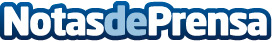 FOSTER SWISS, artífice de la creación del neobanco de una empresa de telecomunicacionesLos neobancos son el futuro de la banca gracias a las alianzas que crean con terceros, como Foster Swiss, para ofrecer los mejores servicios con los mejores productos. La banca digital gana cada vez más terreno a la tradicional y hace que ésta tenga que digitializarse. Foster Swiss, el partner detrás del éxito de Orange Bank. 
Datos de contacto:Ana+34669355445Nota de prensa publicada en: https://www.notasdeprensa.es/foster-swiss-artifice-de-la-creacion-del Categorias: Internacional Nacional Finanzas Emprendedores http://www.notasdeprensa.es